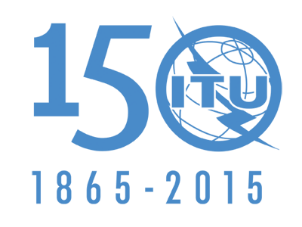 تمهيـديضطلع قطاع الاتصالات الراديوية بدور يتمثل في تأمين الترشيد والإنصاف والفعالية والاقتصاد في استعمال طيف الترددات الراديوية في جميع خدمات الاتصالات الراديوية، بما فيها الخدمات الساتلية، وإجراء دراسات دون تحديد لمدى الترددات، تكون أساساً لإعداد التوصيات واعتمادها.ويؤدي قطاع الاتصالات الراديوية وظائفه التنظيمية والسياساتية من خلال المؤتمرات العالمية والإقليمية للاتصالات الراديوية وجمعيات الاتصالات الراديوية بمساعدة لجان الدراسات.سياسة قطاع الاتصالات الراديوية بشأن حقوق الملكية الفكرية (IPR)يرد وصف للسياسة التي يتبعها قطاع الاتصالات الراديوية فيما يتعلق بحقوق الملكية الفكرية في سياسة البراءات المشتركة بين قطاع تقييس الاتصالات وقطاع الاتصالات الراديوية والمنظمة الدولية للتوحيد القياسي واللجنة الكهرتقنية الدولية (ITU-T/ITU-R/ISO/IEC) والمشار إليها في الملحق 1 بالقرار ITU-R 1. وترد الاستمارات التي ينبغي لحاملي البراءات استعمالها لتقديم بيان عن البراءات أو للتصريح عن منح رخص في الموقع الإلكتروني http://www.itu.int/ITU-R/go/patents/en حيث يمكن أيضاً الاطلاع على المبادئ التوجيهية الخاصة بتطبيق سياسة البراءات المشتركة وعلى قاعدة بيانات قطاع الاتصالات الراديوية التي تتضمن معلومات عن البراءات.النشر الإلكتروني
جنيف، 2015  ITU  2015جميع حقوق النشر محفوظة. لا يمكن استنساخ أي جزء من هذه المنشورة بأي شكل كان ولا بأي وسيلة إلا بإذن خطي من
الاتحاد الدولي للاتصالات (ITU).التوصيـة  ITU-R  P.1816-2التنبؤ بالخواص الزمنية والمكانية للخدمات المتنقلة البرية عريضة النطاق
التي تستعمل نطاقات ترددات الموجات الديسيمترية (UHF)
والموجات السنتيمترية (SHF))المسألة ITU-R 211/3)(2013-2012-2007)مجال التطبيقالغرض من هذه التوصية هو تقديم إرشادات بشأن التنبؤ بالخواص الزمنية والمكانية للخدمات المتنقلة البرية عريضة النطاق باستعمال مدى الترددات من GHz 0,7 إلى GHz 9 لمسافات تتراوح بين 0,5 km و3 km بالنسبة للبيئات خارج خط البصر (NLoS) وبين km 0,05 وkm 3 لبيئات خط البصر (LoS)، في البيئة الحضرية وبيئة ضواحي المدن على حد سواء.إن جمعية الاتصالات الراديوية للاتحاد الدولي للاتصالات،إذ تضع في اعتبارها أ )	أن من الضروري تقديم إرشادات إلى المهندسين المكلّفين بتخطيط الخدمات المتنقلة عريضة النطاق في نطاقات الترددات UHF وSHF؛ب)	أن الخواص الزمنية-المكانية قد تكون هامة في تقييم تأثير الانتشار متعدد المسيرات؛ج)	أن أفضل نمذجة للخواص الزمنية-المكانية تتمثل في دراسة شروط الانتشار من مثل ارتفاع البنايات وارتفاع الهوائي، والمسافة بين محطة القاعدة والمحطة المتنقلة وعرض نطاق المستقبل؛وإذ تلاحظ أ )	أن طرائق التوصية ITU-R P.1546 موصى بها للتنبؤ بشدة المجال، من نقطة إلى منقطة، من أجل الخدمات الإذاعية والمتنقلة البرية والبحرية وبعض الخدمات الثابتة في مدى الترددات من MHz 30 إلى MHz 3 000 وفي مدى المسافات التي تتراوح بين km 1 و1 000 km؛ ب)	أن طرائق التوصية ITU-R P.1411 موصى بها لتقييم خصائص الانتشار لأنظمة الخلاء ذات المدى القصير (إلى حد km 1) في مدى الترددات بين MHz 300 وGHz 100؛ج)	أن طرائق التوصية ITU-R P.1411 مُوصى بها لتقدير الشكل المتوسط لخواص التأخير بالنسبة لحالة خط البصر LoS في بيئة حضرية ذات أبنية شاهقة الارتفاع من أجل خلايا صغرية وخلايا متناهية الصغر؛د )	أن طرائق التوصية ITU-R P.1407 موصى بها لتحديد المصطلحات المرتبطة بتعدد المسيرات ولحساب تمديد التأخير والتمديد الزاوي للورود باستعمال خواص التأخير وخواص زاوية الورود على التوالي؛ﻫ )	أن طرائق التوصية ITU-R M.1225 موصى بها لتقييم أداء نظام الاتصالات المتنقلة الدولية لعام 2000 (IMT-2000) المتأثر بالانتشار متعدد المسيرات،توصـي1	وجوب استعمال مضمون الملحق 1 لتقييم خواص التأخير في الغلاف والقدرة في الأجل الطويل بالنسبة للخدمات المتنقلة عريضة النطاق التي تستعمل نطاقات الموجات الديسيمترية UHF والسنتيمترية SHF في المناطق الحضرية ومناطق ضواحي المدن.2	استعمال مضمون الملحق 2 لتقييم خواص القدرة طويلة الأجل تبعاً لزاوية الورود عند المحطة القاعدة (BS) من أجل الخدمات المتنقلة عريضة النطاق التي تستخدم نطاقات الموجات الديسيمترية (UHF) والسنتيمترية ((SHF في المناطق الحضرية وفي ضواحي المدن.3	استعمال مضمون الملحق 3 لتقييم خواص القدرة طويلة الأجل تبعاً لزاوية الورود عند المحطة المتنقلة (MS) من أجل الخدمات المتنقلة عريضة النطاق التي تستخدم نطاقات الموجات الديسمترية (UHF) والسنتيمترية (SHF) في المناطق الحضرية وفي ضواحي المدن.الملحق 11	مقدمةتُبيّن التوصية ITU-R P.1407 أهمية خواص التأخير كما يلي.تُعتبر خصائص الانتشار عبر مسيرات متعددة عاملاً رئيسياً في التحكم في نوعية الاتصالات المتنقلة الرقمية. وتشمل خصائص الانتشار عبر مسيرات متعددة مادياً عدد المسيرات المتعددة واتساعها واختلاف طول المسير (التأخير) وزاوية الورود. ويمكن تحديد هذه الخصائص بدالة نقل مسير الانتشار (خصائص الاتساع-لتردد) وعرض نطاق الترابط.كما ذُكر فإن خواص التأخير هي معلمة أساسية لتقييم خصائص تعدد المسيرات. وحالما تُنمذج المواصفة، يمكن اشتقاق معلمات تعدد المسيرات من قبيل تمديد التأخير وعرض نطاق ترابط التردد من الخواص.وتؤثر معلمات الانتشار المتعلقة ببيئة المسير على شكل الخواص التي تتكون من موجات متعددة لها اتساعات مختلفة وأوقات تأخير مختلفة. ومن المعروف أن الموجات المتأخرة كثيراً لها اتساع منخفض نظراً للمسير الطويل الذي تجتازه. ويمكن تقريب متوسط خواص التأخير (خواص التأخير على الأجل الطويل) كدالة أُسية أو دالة قدرة كما هو مبين في أعمال سابقة.ويتوقف عدد وفترة الموجات الواردة في خواص أي تأخير على عرض نطاق المستقبل لأن استبانة الزمن محدودة بعرض نطاق تردد المستقبِل. ولتقدير خواص التأخير، ينبغي أخذ حد عرض نطاق التردد في الاعتبار. ويرتبط هذا الحد ارتباطاً وثيقاً بالطريقة المستعملة في تقسيم القدرة المستقبلة إلى موجات متعددة.وتُعرَّف خواص التأخير التي تتألف من مسيرات منفصلة بأنها خواص تأخير المسير من أجل أخذ عرض نطاق التردد أو استبانة المسير في الاعتبار.وتُعرَّف في التوصية ITU-R P.1407 مجموعات مختلفة لخواص التأخير وطرائق معالجتها كما هو موضح في الشكل 1.والخواص اللحظية لتأخير القدرة هي كثافة القدرة للاستجابة النبضية في لحظة معينة عند نقطة معينة ويتم الحصول على خواص تأخير القدرة قصيرة الأجل بأخذ متوسط القيم المكانية لخواص تأخير القدرة اللحظية على امتداد بضع عشرات من أطوال الموجات لكبت تغاير الخبو السريع؛ ويتم الحصول على خواص تأخير القدرة طويل الأجل من خلال أخذ متوسط القيم المكانية لخواص تأخير القدرة قصير الأجل عند نفس المسافة تقريباً من المحطة القاعدة (BS) من أجل كبت التغايرات الناجمة عن الحجب أيضاً.وبشأن خواص التأخير المسير طويل الأجل، يمكن تعريف مجموعتي خواص مختلفتين، أولاهما هي خواص تأخير الغلاف وتستند إلى القيمة المتوسطة لكل مواصفة تأخير، وهي تعبّر عن شكل الخواص في المنطقة قيد الاعتبار كما يبيّن في الشكل 1. ومجموعة الخواص الأخرى هي خواص تأخير القدرة القائم على القيمة المتوسطة للقدرة لكل مجموعة من مجموعتي خواص التأخير.وعلاوةً على ذلك، وفيما يتعلق بمجموعتي خواص التأخير للغلاف والقدرة، فإن مجموعات خواص تأخير المسير التي تتألف من مسيرات مختلفة تحدد أيضاً للحصول على التغاير في عدد المسيرات حسب استبانة المسير والتي تعتمد على عرض نطاق التردد.الشـكل 1خواص التأخير2	المعلمات	:	الزيادة في زمن التأخير، (s)	i:	زمن التأخير الزائد المقيّس باستبانة الزمن 1/B وi = 0، 1، 2، ... (هنا i =  0يعني مسير الورود الأول دون زمن تأخير زائد وi = k يعني زمن تأخير زائد قدره k/B (s))	 <H>:	متوسط ارتفاع المباني (m 50-5: الارتفاع فوق المستوى الأرضي للمحطة المتنقلة) (m)	:	ارتفاع هوائي المحطة القاعدة (m 150-5: الارتفاع فوق المستوى الأرضي للمحطة المتنقلة) (m)	d:	المسافة من المحطة القاعدة (km 3-0,5 للبيئات خارج خط البصر (NLoS) وkm 3-0,05 للبيئات على خط البصر (LoS)) (km)	:W	عرض الشارع (m 50-5)، (m)	B:	معدل النبضات (Mcps)، (Mcps 50-0,5) 		(يمكن تحديد عرض النطاق المشغول من معدل النبضات B ومرشاح النطاق الأساسي المستعمل)	f:	تردد الموجة الحاملة(GHz) ، GHz 9-0,7	<R>:	معامل انعكاس القدرة المتوسط للجدران الجانبية للمبنى (1>)	dB:	مقدار ثابت (dB) )- - dB 16-(dB 12	:		L:	فارق السوية بين قدرة الذروة على المسير وقدرة القطع (dB).3	خواص التأخير على الأجل الطويل للبيئات خارج خط البصر في المناطق الحضرية وضواحي المدن1.3	خواص تأخير الغلاف المقيّس بقدرة مسير الورود الأولتقدم خواص تأخير مسير الغلاف  المقسومة على استبانة الزمن 1/B بقدرة مسير الورود الأول على مسافة d كما يلي: 			(1)حيث:		               (dB)	(2)	 (dB)	(2-1)		(2-2)وتقدم خواص تأخير الغلاف  بزيادة مستمرة في زمن التأخير والمقيسة بقدرة مسير الورود الأول على مسافة d كالتالي:		(3)وتستخدم العلاقة  عند اشتقاق المعادلة (3)2.3	خواص تأخير القدرة المقيسة بقدرة مسير الورود الأولتقدم خواص تأخير القدرة  المقسومة على استبانة الزمن 1/B والمقيسة بقدرة مسير الورود الأول على مسافة d كما يلي:		(4)حيث:		(5)وهنا، فإن دالة min(x, y) تنتقي الحد الأدنى لقيمة  x وy.وتقدم خواص تأخير القدرة  بزيادة مستمرة في زمن التأخير والمقيسة بقدرة مسير الورود الأول على مسافة d كما يلي:		(6)3.3	أمثلة1.3.3	خواص تأخير الغلاف المقيسة بقدرة مسير الورود الأولعندما يكون ارتفاع هوائي المحطة القاعدة، hb، والمسافة من المحطة القاعدة، d، ومتوسط ارتفاع المباني <H> تساوي m 50 وkm 1,5 وm 20، على التوالي، تكون خواص تأخير مسير الغلاف  على النحو المبين في الشكل 2، حيث المعلمة هي معدل النبضات، B.وعندما يبلغ متوسط ارتفاع المبنى <H>، والمسافة من المحطة القاعدة d، ومعدل النبضات B: m 20 وkm 1,5 وMcps 10 على التوالي، فإن خواص تأخير مسير الغلاف  تكون على النحو المبين في الشكل 3، وتكون المعلمة هي ارتفاع هوائي المحطة القاعدة، hb.الشـكل 2خواص تأخير الغلاف  للبيئات خارج خط البصرالشـكل 3خواص تأخر الغلاف  للبيئات خارج خط البصر2.3.3	خواص تأخير القدرة المقيسة بقدرة مسير الورود الأولعندما يبلغ ارتفاع هوائي المحطة القاعدة hb، والمسافة من المحطة القاعدة d، ومتوسط ارتفاع المباني <H>: m 50 وkm 1,5 وm 20، على التوالي، تكون خواص تأخر مسير القدرة  على النحو المبين في الشكل 4، حيث المعلمة هي معدل النبضات، B.وعندما يبلغ متوسط ارتفاع المبنى <H>، والمسافة من المحطة القاعدة d، ومعدل النبضات B: m 20 وkm 1,5 وMcps 10 على التوالي، فإن خواص تأخر القدرة  تكون على النحو المبين في الشكل 5، حيث المعلمة هي ارتفاع هوائي المحطة القاعد، hb.الشـكل 4خواص تأخر مسير القدرة،  للبيئات خارج خط البصرالشـكل 5خواص تأخر القدرة  للبيئات خارج خط البصر4	خواص التأخر على المدى الطويل لبيئات خط البصر في المناطق الحضرية وضواحي المدن1.4	بيئات خط البصر قيد البحثيعرض الشكل 5 بيئات خط البصر قيد البحث. ففي الشكل 6(أ) توضع المحطة القاعدة على قمة المبنى في وسط الشارع، بحيث يمكن للمحطة القاعدة أن تلاحظ المحطة المتنقلة مباشرة. وفي الشكل 6(ب)، توضع المحطة القاعدة عند مركز سطح المبنى تقريباً الذي يواجه نهاية الشارع وتوضع المحطة المتنقلة في وسط الشارع.الشـكل 6بيانات خط البصر قيد البحث2.4	خواص التأخّر للغلاف مقيسة بقدرة مسير الورود الأولتقدم خواص تأخر الغلاف  المقيسة بقدرة مسير الورود الأول على مسافة d كما يلي: أ )	المحطة القاعدة تواجه الجانب الأيمن أو الأيسر من الشارع		(1-7)ب)	المحطة القاعدة تواجه نهاية الشارع		(2-7)والخواص  هنا هي خواص تأخر الغلاف للبيئات خارج خط البصر المعطاة في المعادلة (3) مقيسة بقدرة مسير الورود الأول على مسافة d. و مقدار ثابت يساوي من -dB 12 إلى -16 dB طبقاً لبنية المدينة. و<R> هو معامل انعكاس القدرة المتوسطة للجدار الجانبي للمبنى ويساوي قيمة ثابتة تتراوح من 0,1 إلى 0,5.ويُوصى بأن تكون قيمتا  و<R>، -dB 15 و(dB 5) 0,3، على التوالي بالنسبة للمناطق الحضرية التي يزيد فيها متوسط ارتفاع المباني <H> عن m 20.3.4	خواص تأخر القدرة مقيسة بقدرة مسير الورود الأولتقدم خواص تأخر القدرة  المقيسة على مسير الورود الأول على مسافة d كما يلي: أ )	المحطة القاعدة تواجه الجانب الأيسر أو الأيمن من الشارع		(1-8)ب)	المحطة القاعدة تواجه نهاية الشارع    	(2-8)والخواص  هنا عبارة عن خواص تأخر القدرة للبيئات خارج خط البصر المعطاة في المعادلة (6) مقيسة بقدرة مسير الورود الأول على مسافة d، و عبارة عن مقدار ثابت يتراوح بين -dB 12 و-dB 16 طبقاً لبنية المدينة، و<R> هي معامل انعكاس القدرة المتوسطة للجدار الجانبي للمبنى.ويُوصى بأن تكون قيمتا  و<R> كالتالي، dB 15 و(dB 5) 0,3 على التوالي في المناطق الحضرية التي يزيد فيها الارتفاع المتوسط للمباني <H> عن m 20.4.4	أمثلة1.4.4	خواص تأخر الغلاف مقيسة بقدرة مسير الورود الأولعندما يكون ارتفاع هوائي المحطة القاعدة hb ومتوسط ارتفاع المباني <H> ومعدل النبضات B والمقداران  و<R> كالتالي: m 50 وm 20 وMcps 10 وdB 15 و(dB 5) 0,3، على التوالي، فإن خواص تأخر الغلاف،  تكون كما هو مبين في الشكل 7، حيث المعلمة المتغيرة هي المسافة من المحطة القاعدة d.الشـكل 7خواص تأخر الغلاف ، لبيئات خط البصر2.4.4	خواص تأخر القدرة مقيسة بقدرة مسير الورود الأولعندما يكون ارتفاع هوائي المحطة القاعدة hb ومتوسط ارتفاع المباني <H> ومعدل النبضات B والمقداران  و<R> كالتالي: m 50 وm 20 وMcps 10 وdB 15 و(dB 5) 0,3، على التوالي، تكون خواص تأخر القدرة، ، على النحو المبيّن في الشكل 8.الشـكل 8خواص تأخر القدرة،  في بيئات خط البصرالملحق 21	مقدمةتُبيّن التوصية ITU-R P.1407 أهمية الخواص الزاوية للورود كما يلي.تُعتبر خصائص الانتشار على مسيرات متعددة عاملاً رئيسياً في التحكم في نوعية الاتصالات المتنقلة الرقمية. وتشمل خصائص الانتشار عبر مسيرات متعددة مادياً عدد المسيرات المتعددة والاتساع واختلاف طول المسير (المتأخر) وزاوية الورود. ويمكن تحديد هذه الخصائص بدالة نقل مسير الانتشار (خصائص الاتساع-التردد) وعرض نطاق الترابط.وكما ذُكر، فإن الخواص الزاوية للورود هي معلمة أساسية لتقييم خصائص المسيرات المتعددة. وحالما تُنمذج الخواص، يمكن اشتقاق معلمات تعدد المسيرات، من قبيل التمديد الزاوي للورود ومسافة الترابط المكاني، من الخواص.وتؤثر معلمات الانتشار المتعلقة ببيئة المسير في شكل الخواص التي تتشكل بموجات متعددة لها اتساعات مختلفة وزوايا ورود مختلفة. ومن المعروف أن الموجات ذات زوايا الورود الكبيرة ذات مستوى اتساع منخفض نظراً للمسير الطويل الذي تجتازه. وتُقرَّب خواص الورود الزاوي المتوسطة (الخواص الزاوية للورود على الأجل الطويل)، في أعمال سابقة، كدالة غوسية أو دالة لابلاسية، (أُسيّة على الجانبين).وتُعرَّف في التوصية ITU-R P.1407 خواص زاوية مختلفة للورود وطرائق معالجتها – وحسب هذه التوصية، تكون الخواص الزاوية للورود عند المحطة القاعدة على النحو المبين في الشكل 9 – والخواص الزاوية اللحظية لورود القدرة عبارة عن كثافة قدرة الاستجابة النبضية لزاوية الورود في لحظة معينة وعند نقطة معينة ويتحصّل على الخواص الزاوية لورود القدرة على الأجل القصير بأخذ القيمة المكانية المتوسطة للخواص الزاوية لورود القدرة اللحظية عبر بضع عشرات من أطوال الموجات من أجل كبت التغايرات الناجمة عن الخبو السريع؛ ويتم الحصول على الخواص الزاوية لورود القدرة على الأجل الطويل بأخذ القيم المكانية المتوسطة للخواص الزاويّة لورود القدرة على الأجل القصير عند نفس المسافة تقريباً من المحطة القاعدة من أجل كبت التغاير الناجم عن الحجب.الشـكل 9الخواص الزاويّة للورود2	المعلمات	hb :	ارتفاع هوائي المحطة القاعدة (m 150-20: الارتفاع فوق المستوى الأرضي للمحطة المتنقلة)، (m)	<H> :	متوسط ارتفاع المباني (m 50-5: الارتفاع فوق المستوى الأرضي للمحطة المتنقلة)، (m)	d :	المسافة من المحطة القاعدة  km 3-0,5) للبيئات خارج خط البصر وm 3-0,05 لبيئات خط البصر)، (km)	W :	عرض الشارع (m 50-5)، (m)	B :	معدل النبضات (Mcps 50-0,5)، (Mcps)		(يمكن حساب عرض النطاق المشغول من معدل النبضات B ومرشاح النطاق الأساسي المطبّق)	f :	تردد الموجة الحاملة (GHz 9-0,7)، (GHz)	<R> :	معامل انعكاس القدرة المتوسطة للجدار الجانبي للمبنى (1>)	dB : 	مقدار ثابت (من -dB 16 إلى -dB 12)، (dB)	 :		L :	فارق السوية بين قدرة مسير الذروة وقدرة القطع (dB).3	الخواص الزاوية للورود على الأجل الطويل عند المحطة القاعدة في بيئة خارج خط البصر في المناطق الحضرية وضواحي المدن1.3	الخواص الزاوية للورود عند المحطة القاعدة مقيسة بالقدرة القصوى للمسيريتحصل على الخواص الزاوية لورود القدرة عند المحطة القاعدة، ، المقيسة بالقدرة القصوى للمسير على مسافة d كالتالي:		(9)حيث:		(10)وتمثل زاوية الورود القصوى عند المحطة القاعدة، aM، (بالدرجات) كالتالي:		(11)حيث  و مقداران ثابتان ويمثلان بدلالة ارتفاع المحطة القاعدة، hb، ومتوسط ارتفاع المباني <H>، ومستوى العتبة L (dB) كالتالي:		(12)وحسب الدراسات التجريبية، تطبق المعادلة (9) على ترددات الموجات الحاملة التي تتراوح بين 0,7 وGHz 9.2.3	أمثلةعندما يكون ارتفاع هوائي المحطة القاعدة، hb، والمسافة من المحطة القاعدة، d، m 50 وkm 1,5، على التوالي، فإن الخواص الزاوية لورود القدرة،  للبيئات خارج خط البصر تكون على النحو المبين في الشكل 10، حيث تكون المعلمة المتغيرة هنا، متوسط ارتفاع المباني، <H>.الشـكل 10الخواص الزاويّة للورود عند المحطة القاعدة للبيئات خارج خط البصر4	الخواص الزاوية للورود على الأجل الطويل عند المحطة القاعدة لبيئات خط البصر في المناطق الحضرية وضواحي المدن1.4	بيئات خط البصر قيد البحثيعرض الشكل 11 بيئات خط البصر قيد البحث. ففي الشكل 11(أ)، توضع المحطة القاعدة على قمة مبنى يواجه الجانب الأيسر أو الأيمن للشارع فيما توضع المحطة المتنقلة في وسط الشارع؛ ويكون للمحطة القاعدة خط بصر مباشر مع المحطة المتنقلة. وفي الشكل 11(ب)، توضع المحطة القاعدة بشكل تقريبي في مركز سطح مبنى يواجه نهاية الشارع، فيما توضع المحطة المتنقلة في وسط الشارع.الشـكل 11بيئات خط البصر قيد البحث2.4	الخواص الزاوية للورود عند المحطة القاعدة مقيسة بالقدرة القصوى للمسيريتحصّل على الخواص الزاوية لورود القدرة عند المحطة القاعدة، ، المقيسة بالقدرة القصوة للمسير على مسافة d كما يلي: أ )	المحطة القاعدة تواجه الجانب الأيسر أو الأيمن للشارع	‘1’	المحطة القاعدة تواجه الجانب الأيمن للشارع كما هو مبين في الشكل 11(أ)		(1-13)	‘2’	المحطة القاعدة تواجه الجانب الأيسر للشارع كما هو مبين في الشكل 15(أ)		(2-13)ب)	المحطة القاعدة تواجه نهاية الشارع		(3-13)وتكون الخواص  هنا، هي الخواص الزاوية للورود عند المحطة القاعدة لبيئات خارج خط البصر، المتحصّل عليها من المعادلة (9) مقيسة بالقدرة القصوى للمسير على مسافة d والمقدار  هو مقدار ثابت يتراوح بين -dB 12 و-dB 16 حسب بنية المدينة، و<R> هو معامل انعكاس القدرة المتوسطة من الجدار الجانبي للمبنى وهو قيمة ثابتة تتراوح بين 0,1 و0,5. ويلاحظ أن المعادلتين (1-13) و(2-13) متماثلتين بشكل كبير بالنسبة لزاوية الورود عند المحطة القاعدة.ويُوصى بأن تكون قيمتا  و<R> -dB 15 و0,3 (dB 5)، على التوالي في المناطق الحضرية التي يزيد فيها متوسط ارتفاع المباني <H> عن m 20.3.4	أمثلةعندما يكون ارتفاع هوائي المحطة القاعدة hb متوسط ارتفاع المبانى <H> وعرض الشارع W، كالتالي hs، وزاوية الطريق، ، وعرض الشارع، W، كالتالي، m50 وm30  وm20، على التوالي، وتكون قيمتا <R> و كالتالي: (dB 5) 0,3 و-dB 15 على التوالي، فإن الخواص الزاوية لورود القدرة عند المحطة المتنقلة،  في الحالة الممثلة في الشكل 11 لبيئات خط البصر على النحو المبين في الشكل 12، حيث المعلمة المتغيرة هنا هي المسافة من المحطة القاعدة، d.الشـكل 12الخواص الزاويّة للورود ، لبيئات خط البصرالملحق 31	مقدمةتُعرّف الخواص الزاوية للورود عند المحطة المتنقلة كما هو مبين في الشكل 13 بالرجوع إلى التوصية ITU-R P.1407. والخواص الزاوية اللحظية لورود القدرة عبارة عن كثافة قدرة الاستجابة النبضية فيما يتعلق بزاوية الورود عند لحظة معينة وعند نقطة معينة. ويتحصّل على الخواص الزاوية لورود القدرة على الأجل القصير من التوسيط المكاني للخواص الزاوية اللحظية لورود القدرة عبر عدة عشرات من أطوال الموجة من أجل كبت التغايرات الناجمة عن الخبوّ السريع؛ فيما يتحصّل على الخواص الزاوية لورود القدرة على الأجل الطويل من التوسيط المكاني لهذه الخواص على الأجل القصير على نفس المسافة من المحطة القاعدة تقريباً وذلك لكبت التغايرات الناجمة عن الحجب.الشـكل 13الخواص الزاوية للورود عند المحطة المتنقلة2	المعلمات	hb :	ارتفاع هوائي المحطة القاعدة (m 150-20: الارتفاع فوق المستوى الأرضي للمحطة المتنقلة)، (m)	<H> :	متوسط ارتفاع المباني (m 50-5: الارتفاع فوق المستوى الأرضي للمحطة المتنقلة)، (m)	d :	المسافة من المحطة القاعدة (km 3-0,5) للبيئات خارج خط البصر، (km)	W :	عرض الشارع (m 50-5)، (m)	B :	معدل النبضات (Mcps 50-0,5)، (Mcps) 		(يمكن حساب عرض النطاق المشغول من معدل النبضات B ومرشاح النطاق الأساسي المطبّق)	f :	تردد الموجة الحاملة (GHz 9-0,7)، (GHz)	hs :	متوسط ارتفاع المباني عبر الطريق (m 30-4)، (m)	:	زاوية الورود (-180-180 درجة: زاوية الورود عندما تضبط زاوية الطريق على الدرجة صفر)، (بالدرجات)	<R> :	معامل انعكاس القدرة المتوسطة للجدار الجانبي للمبنى (1>)	dB : 	مقدار ثابت (من -dB 16 إلى -dB 12)، (dB)	 :	 3	الخواص الزاوية للورود على المدى الطويل عند المحطة المتنقلة في المناطق الحضرية وضواحي المدن1.3	الخواص الزاوية للورود عند المحطة القاعدةيُتحصّل على الخواص الزاوية لورود القدرة عند المحطة القاعدة، ، كالتالي:		(14)حيث:		(15)2.3	مثالعندما يكون متوسط ارتفاع المباني عبر الطريق، hs، m 10، فإن الخواص الزاوية لورود القدرة عند المحطة المتنقلة، ، تكون كما هو مبين في الشكل 14، حيث المعلمة المتغيرة هنا هي زاوية الطريق، .الشـكل14 الخواص الزاوية لورود القدرة عند المحطة المتنقلة لبيئات خط البصر4	الخواص الزاوية للورود على الأجل الطويل عند المحطة القاعدة لبيئات خط البصر في المناطق الحضرية وضواحي المدن1.4	بيئات خط البصر قيد البحثيعرض الشكل 15 بيئات خط البصر قيد البحث. ففي الشكل 15(أ)، توضع المحطة القاعدة على قمة مبنى يواجه الجانب الأيسر أو الأيمن للشارع فيما توضع المحطة المتنقلة في وسط الشارع؛ ويكون للمحطة القاعدة خط بصر مباشر مع المحطة المتنقلة. وفي الشكل 15(ب)، توضع المحطة القاعدة بشكل تقريبي في مركز سطح مبنى يواجه نهاية الشارع، فيما توضع المحطة المتنقلة في وسط الشارع.الشـكل 15بيئات خط البصر قيد البحث2.4	الخواص الزاوية للورود عند المحطة القاعدةيتحصّل على الخواص الزاوية لورود القدرة عند المحطة القاعدة، ، كما يلي: أ )	المحطة القاعدة تواجه الجانب الأيسر أو الأيمن للشارع'1'	المحطة القاعدة تواجه الجانب الأيمن للشارع كما هو مبين في الشكل 15(أ)		(1-16)'2'	المحطة القاعدة تواجه الجانب الأيسر للشارع كما هو مبين في الشكل 15(أ)		(2-16)ب)	المحطة القاعدة تواجه نهاية الشارع		(3-16)وتكون الخواص  هنا، هي الخواص الزاوية للورود عند المحطة المتنقلة لبيئات خارج خط البصر، المتحصّل عليها من المعادلة (14) والمقدار  هو مقدار ثابت يتراوح بين -dB 12 و-dB 16 حسب بنية المدينة، و<R> هو معامل انعكاس القدرة المتوسطة من الجدار الجانبي للمبنى وهو قيمة ثابتة تتراوح بين 0,1 و0,5. ويلاحظ أن المعادلتين (1-16) و(2-16) متماثلتان بشكل كبير بالنسبة لزاوية الورود عند المحطة المتنقلة.ويُوصى بأن تكون قيمتا  و<R> -dB 15 و0,3 (dB 5)، على التوالي في المناطق الحضرية التي يزيد فيها متوسط ارتفاع المباني <H> عن m 20.3.4	أمثلةعندما يكون متوسط ارتفاع المبنى على الطريقة hs، وزاوية الطريق، ، وعرض الشارع، W، كالتالي، m 10 و0  درجة وm 20، على التوالي، وتكون قيمتا <R> و كالتالي: (dB 5) 0,3 و-dB 15 على التوالي، فإن الخواص الزاوية لورود القدرة عند المحطة المتنقلة،  في الحالة الممثلة في الشكل 15 لبيئات خط البصر على النحو المبين في الشكل 16، حيث المعلمة المتغيرة هنا هي المسافة من المحطة القاعدة، d.الشـكل 16الخواص الزاوية للورود عند المحطة المتنقلة لبيئات خط البصر_____________سلاسل توصيات قطاع الاتصالات الراديوية(يمكن الاطلاع عليها أيضاً في الموقع الإلكتروني http://www.itu.int/publ/R-REC/en)سلاسل توصيات قطاع الاتصالات الراديوية(يمكن الاطلاع عليها أيضاً في الموقع الإلكتروني http://www.itu.int/publ/R-REC/en)السلسلةالعنـوانBO	البث الساتليBO	البث الساتليBR	التسجيل من أجل الإنتاج والأرشفة والعرض؛ الأفلام التلفزيونيةBR	التسجيل من أجل الإنتاج والأرشفة والعرض؛ الأفلام التلفزيونيةBS	الخدمة الإذاعية (الصوتية)BS	الخدمة الإذاعية (الصوتية)BT	الخدمة الإذاعية (التلفزيونية)BT	الخدمة الإذاعية (التلفزيونية)F	الخدمة الثابتةF	الخدمة الثابتةM	الخدمة المتنقلة وخدمة التحديد الراديوي للموقع وخدمة الهواة والخدمات الساتلية ذات الصلةM	الخدمة المتنقلة وخدمة التحديد الراديوي للموقع وخدمة الهواة والخدمات الساتلية ذات الصلةP	انتشار الموجات الراديويةP	انتشار الموجات الراديويةRA	علم الفلك الراديويRA	علم الفلك الراديويRS	أنظمة الاستشعار عن بعدRS	أنظمة الاستشعار عن بعدS	الخدمة الثابتة الساتليةS	الخدمة الثابتة الساتليةSA	التطبيقات الفضائية والأرصاد الجويةSA	التطبيقات الفضائية والأرصاد الجويةSF	تقاسم الترددات والتنسيق بين أنظمة الخدمة الثابتة الساتلية والخدمة الثابتةSF	تقاسم الترددات والتنسيق بين أنظمة الخدمة الثابتة الساتلية والخدمة الثابتةSM	إدارة الطيفSM	إدارة الطيفSNG	التجميع الساتلي للأخبارSNG	التجميع الساتلي للأخبارTF	إرسالات الترددات المعيارية وإشارات التوقيتTF	إرسالات الترددات المعيارية وإشارات التوقيتV	المفردات والمواضيع ذات الصلةV	المفردات والمواضيع ذات الصلةملاحظة: تمت الموافقة على النسخة الإنكليزية لهذه التوصية الصادرة عن قطاع الاتصالات الراديوية بموجب الإجراء الموضح في القرار ITU-R 1.